区委组织部开展2017年盐田区民意畅达工作业务系统培训7月20日，区委组织部对新履职的约220名“两代表一委员”开展民意畅达工作业务系统培训。通过培训，代表、委员们学习到如何登陆“盐田民意通”微信平台，实现履职签到、查询指派诉求进度以及推送诉求处理信息等操作技能。“盐田民意通”微信平台以信息化技术为手段，打造“互联网+民意畅达”模式，扩大民意畅达工作的参与面，让民意诉求的提交、办理更加直观、便捷，成为“畅民意、集民智、惠民生、促和谐”的新型互动服务平台和“24小时在岗的民意畅达工作平台”。2010年2月，盐田区结合辖区实际，以“社区民意表达工作室”为工作平台，充分发挥“两代表一委员”在基层民主政治建设中的主体作用，建立让基层党员群众“有地方说话、说了有人听、有事能解决、有权去评判”的“四有”工作机制，形成具有盐田特色、充满活力的基层民主建设示范区。截至到2016年12月，民意畅达工作共收集民意建设、诉求5600余件，办结5195，办结率达92.77%，综合满意度约94.25%，民意畅达工作已成为盐田区基层民主建设的“金字招牌”。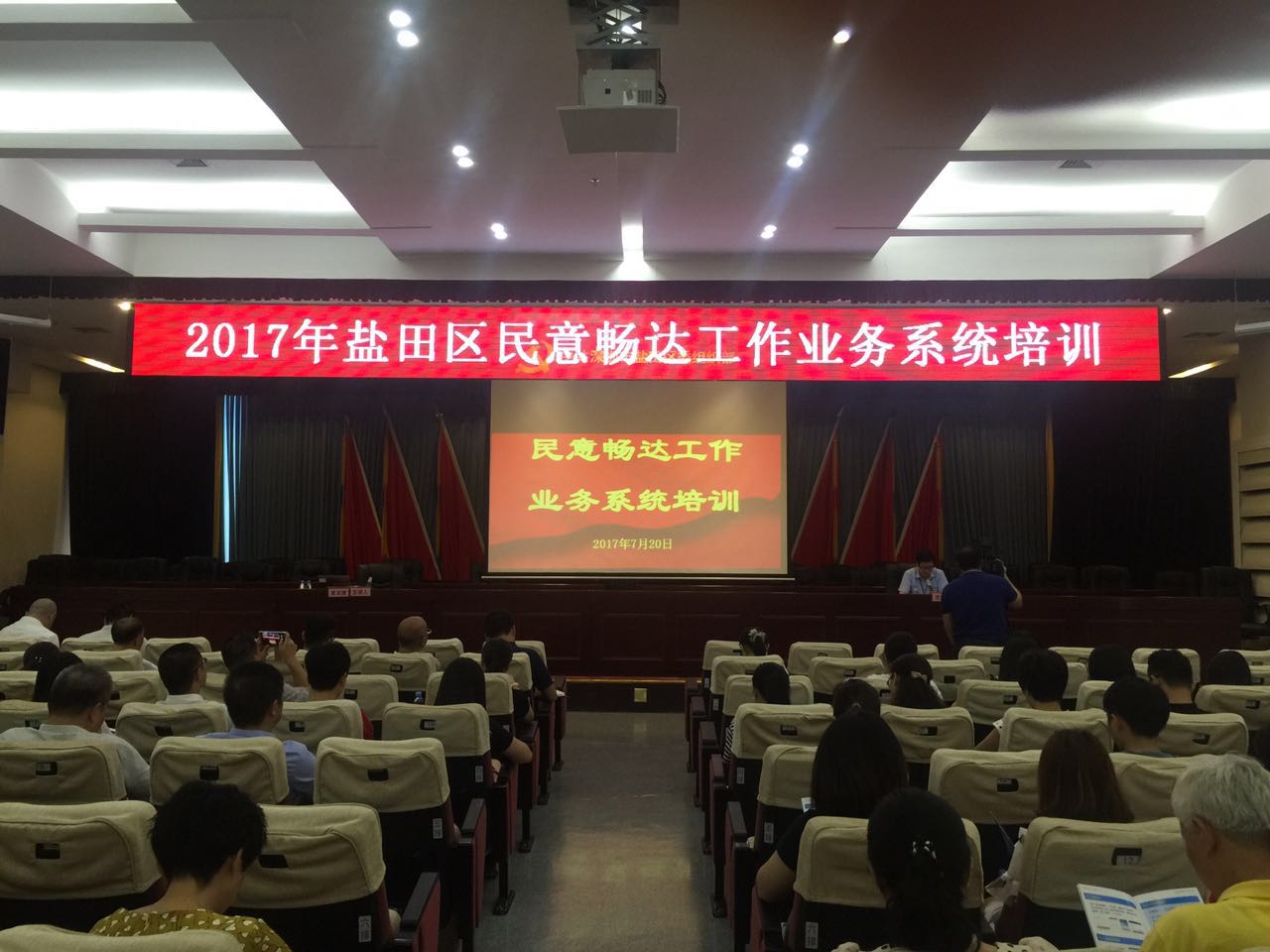 